CORPORACIÓN EDUCACIONAL  A&GColegio El Prado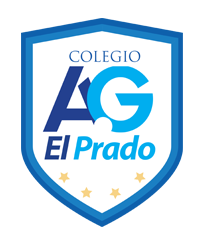 Cooperativa nº 7029 – PudahuelTeléfonos: 227499500  -   227476072www.colegioelprado.cldireccioncolegioelprado@gmail.comRBD: 24790-1  Profesor(a): Carlos Quero Valdés                                                                                                    CURSO: 3° Medio                                                                  GUÍA N° 1OBJETIVO: Analizar las ideas centrales de un texto literario.ATIVIDADES:Lee el texto “Aku-Aku. El secreto de la Isla de Pascua” que aparece en la página 97 del texto (recuerda que también puedes descargarlo en la página www.textosescolares.cl) y luego responde las preguntas 1, 2. 4, 5, 6 y 7 (páginas 98 y 99). Finalmente, reflexiona sobre quiénes son, según tu opinión, los héroes de la sociedad actual y por qué.